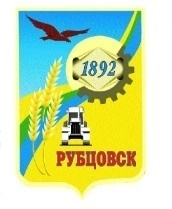 РУБЦОВСКИЙ ГОРОДСКОЙ СОВЕТ ДЕПУТАТОВАЛТАЙСКОГО КРАЯР Е Ш Е Н И Е17 февраля 2022 г.  № 778                              г.РубцовскРуководствуясь статьей 14 Федерального закона от 21.12.2001 № 178-ФЗ «О приватизации государственного и муниципального имущества», пунктом 6 части 1 статьи 29 Устава муниципального образования город Рубцовск Алтайского края, в соответствии с решением Рубцовского городского Совета депутатов Алтайского края от 23.09.2021 № 691 «Об утверждении Прогнозного плана приватизации объектов муниципальной собственности на 2022 год», Рубцовский городской Совет депутатов Алтайского краяР Е Ш И Л :1. Утвердить условия приватизации имущества ликвидированного МУП «Оптика», включенного в состав объектов казны муниципального образования город Рубцовск Алтайского края (приложение).2. Разместить настоящее решение на официальном сайте Российской Федерации для размещения информации о проведении торгов https://new.torgi.gov.ru (ГИС Торги по продаже государственного и муниципального имущества) и на официальном сайте Администрации города Рубцовска Алтайского края http://rubtsovsk.org/gorod/privatizatsiya в информационно-телекоммуникационной сети «Интернет» в установленные действующим законодательством сроки.3. Настоящее решение вступает в силу с момента принятия.4. Контроль за исполнением настоящего решения возложить на комитет Рубцовского городского Совета депутатов Алтайского края по экономической политике (А.Д. Гуньков).Заместитель председателя Рубцовского городского Совета депутатов Алтайского края                                                                 В.А. БачуринПРИЛОЖЕНИЕк решению Рубцовского городского Совета депутатов Алтайского края от 17.02.2022 № 778Условия приватизацииимущества ликвидированного МУП «Оптика», включенного в состав объектов казны муниципального образования город Рубцовск Алтайского края1. Характеристика объекта продажи:Имущество ликвидированного МУП «Оптика» (комплектующие для изготовления и ремонта очков (линзы, оправы) и готовые изделия) новое, частично находится в заводской упаковке, частично во вскрытой упаковке, в целлофановых, бумажных пакетах, частично без упаковок партиями находится в картонных коробках. Часть товара разукомплектована, часть находится в надорванных индивидуальных упаковках, у части товара индивидуальные упаковки отсутствуют совсем. Вся партия товара не пользуется повышенным спросом. Товар узко направленной специализации, не имеет товарного вида от неправильной транспортировки и хранения в МУП «Оптика».2. Начальная цена продажи – 336 768 (триста тридцать шесть тысяч семьсот шестьдесят восемь) рублей 36 копеек. 3. Размер задатка – 67 353 (шестьдесят семь тысяч триста пятьдесят три) рубля 67 копеек.4. Способ приватизации – аукцион в электронной форме с открытой формой подачи предложений о цене с величиной повышения начальной цены («шаг аукциона») 16 838 (шестнадцать тысяч восемьсот тридцать восемь) рублей 42 копейки.5. Срок оплаты:Денежные средства за приобретенное имущество перечисляются на расчетные счета, указанные в договоре купли-продажи, за вычетом ранее внесенного задатка в течение трёх рабочих дней со дня заключения договора купли-продажи.Об утверждении условий приватизации имущества ликвидированного МУП «Оптика», включенного в состав объектов казны муниципального образования город Рубцовск Алтайского края